　令和4年12月吉日中播磨支部会員　様　　　　　　　　　　　　　　　　　　　　　　　　　　　一社)兵庫県理学療法士会 中播磨支部　　　　　　　　　　　　　　　　　　　　　　　　　　支部長　三野 貴裕スポーツ活動班担当　岡田 祥弥/木村 公一中播磨支部スポーツリーダー募集のご案内～スポーツ活動支援部との共同研修会開催～拝啓　時下、益々ご清祥のこととお慶び申し上げます。平素より一社)兵庫県理学療法士会中播磨支部の運営につきまして、格別のご配慮を賜り厚くお礼申し上げます。　中播磨支部スポーツ活動班では、兵庫県理学療法士会スポーツ活動支援部と共同してスポーツ事業を盛り上げるべく、スポーツ現場でのサポート活動の発展とサポートスタッフの育成を考えております。つきましてはスポーツに興味があり、今後中播磨支部内におけるスポーツ関連事業に際してリーダー的役割として活動して下さる理学療法士を募集したいと思います。以下の内容をご参照の上、ご興味のある先生方は是非ご応募ください。皆様のご応募、心よりお待ち申し上げております。敬具記内　　容：全7回：①頭頸部外傷のスポーツ障害　②肩関節のスポーツ障害　③肘、手関節のスポーツ障害　④体幹のスポーツ障害⑤股関節のスポーツ障害　　　⑥膝関節のスポーツ障害⑦足関節のスポーツ障害　　　　　　　　（最長2年をかけて全て受講していただきたいと考えております。）日　　程：参加決定者との調整を図りながら、全研修会に参加できるように配慮する予定会　　場：中播磨支部内で会場手配予定（実技研修含む対面形式）（※難しい場合はZOOM開催）募集人数：10名（※応募者多数の場合は選考あり）応募方法：12月1日（木）～12月18日（日）に下記URLまたはQRコードからご応募下さい。 https://docs.google.com/forms/d/1zcHSPb6Y2JJBzCf8Em-gssd6SD-DlB8LxmTgD2jwq2A/edit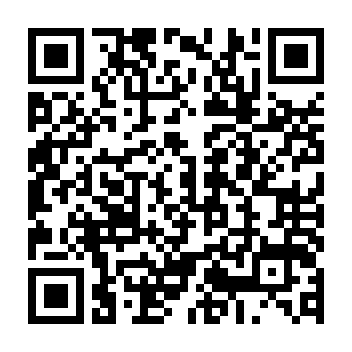 【応募条件】・原則、全7回の研修会全てに参加意思のある者・スポーツに興味があり、継続してスポーツに携わる活動を希望する者・リーダー的役割のもと、継続してスポーツ事業に参加する意思のある者※詳細な内容につきましては参加決定者の方に後日連絡させて頂きます。＝連絡先＝〒679-4206　姫路市林田町林田20番地　　段医院　リハビリテーション科木村　公一（スポーツ活動班）e-mail：pt_nakaharima@yahoo.co.jp